Základní škola Bor, okres Tachov, příspěvková organizace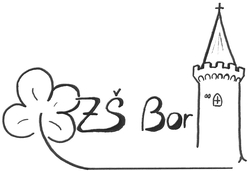 Školní 440, 348 02 BorPŘIHLÁŠKA K DOCHÁZCE DO ŠKOLNÍ DRUŽINY________________________________________________Jméno žáka: __________________________________________ Rodné číslo.: _____________________
Třída: _______  Zdravotní pojišťovna (kód): _______  Zdravotní omezení: ______________________________________________________________________________________________________________Bydliště (přesná adresa včetně PSČ): _______________________________________________________Jméno otce: _______________________________  Telefon(y):__________________________________Jméno matky: ______________________________ Telefon(y): _________________________________Email:________________________________________________________________________________						                                         Přihlašuji svého syna / dceru do školní družiny pro školní rok:_______________  od:_________________V Boru dne: _______________________ Podpis zákonného zástupce: ____________________________(Svým podpisem stvrzuje zákonný zástupce dítěte, že se seznámil s řádem školní družiny.)Poplatek za ŠD v tomto školním roce činí 200 Kč. Možnost zaplatit v kanceláři ZŠ nebo na účet 162 849 736 / 0600 (do poznámky uvést jméno dítěte, variabilní symbol 310, konstantní symbol 308).Odhlášení ze školní družiny:Odhlašuji svého syna / dceru ze školní družiny od: ______________________________________________V Boru dne: _______________________ Podpis zákonného zástupce: ____________________________Záznamy o příchodech a odchodech dítěte ze školní družinyZáznamy o příchodech a odchodech dítěte ze školní družinyZáznamy o příchodech a odchodech dítěte ze školní družinyZáznamy o příchodech a odchodech dítěte ze školní družinyZáznamy o příchodech a odchodech dítěte ze školní družinyZáznamy o příchodech a odchodech dítěte ze školní družinyDenRanní družinaČaspříchoduOdpolední družina Čas odchoduČas odchoduZměna    od…………Čas odchoduZměna    od…………Čas odchoduZměna    od…………Poznámka : způsob odchodu ze školní družiny (sám/sama, v doprovodu – připojit jméno osoby)PondělíÚterýStředaČtvrtekPátek